			Piacenza lì 24 maggio 2016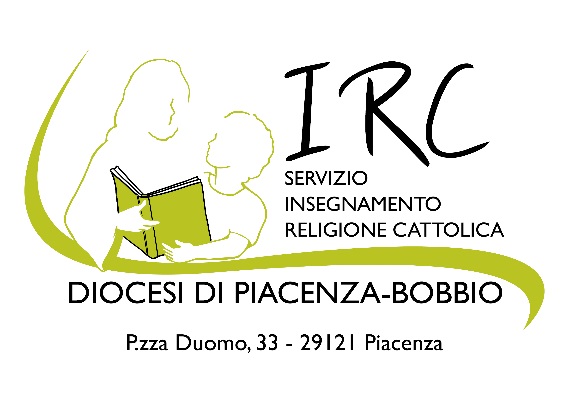 Prot. n. 38Alla Fism Provinciale all’attenzione di don P. BullaAlle scuole paritarie della Diocesidi Piacenza-BobbioOggetto: L’insegnamento della Religione Cattolica nelle scuole paritarie Il MIUR e la CEI hanno firmato, il 28 giugno 2012 una “Intesa per l'insegnamento della religione cattolica nelle scuole pubbliche”. L’Intesa è stata tradotta in legge con il DPR 175/2012.Il dettato del DPR 175/12, al punto 4.3.1, precisa che i docenti di classe (i maestri specialisti sono invece quelli inviati direttamente dalla Curia), anche quelli delle scuole paritarie, possono continuare ad insegnare Religione Cattolica se sono in possesso dell’idoneità rilasciata dall’Ordinario diocesano. L’idoneità viene concessa dal Vescovo e confermata, per i docenti di scuole paritarie, ogni 3 anni, purchè permangano le condizioni previste dal Codice di Diritto canonico (retta dottrina, abilità pedagogica, testimonianza di vita cristiana), per verificare le quali l’Ufficio Scuola Diocesano richiede la frequenza di corsi di aggiornamento ed una certificazione del parroco o di un presbitero che possa attestare la regolare frequentazione della comunità cristiana da parte del docente di religione.L’Ufficio Diocesano per l’Insegnamento della Religione Cattolica organizza, nell’anno scolastico 2016/17, quattro Corsi di aggiornamento, due a Piacenza, uno a Fiorenzuola e uno a Borgotaro, per i docenti di scuola primaria e dell’infanzia di posto comune che intendano chiedere la conferma dell’idoneità all’insegnamento della Religione Cattolica.Per i docenti delle scuole dell’infanzia cattoliche l’idoneità ha una durata triennale; pertanto, nell’anno 2016/17, ai fini della conferma dell’idoneità, sono tenuti a frequentare i corsi di aggiornamento organizzati dall’Ufficio Scuola diocesano tutti i docenti che hanno partecipato ad un Corso, approvato dalla Diocesi, precedentemente all’anno scolastico 2014/15. Le iscrizioni ai corsi per la conferma dell’idoneità devono pervenire, entro il 20 settembre 2016, alla segreteria dell’Ufficio Scuola, P.zza Duomo 33, 29121 Piacenza, o attraverso una mail al seguente indirizzo: scuola.diocesipc@libero.it (per info 333.7541966).Il Direttore dell’Ufficio Diocesano        di Pastorale della Scuola         (Giovanni Marchioni)Allegato n. 1Date e sedi dei corsi per docenti della scuola dell’infanzia e primaria cattolica di posto comuneSono richiesti ad ogni partecipante 10 euro per materiale didattico. Ogni corsista sarà tenuto a presentare alcuni documenti (i moduli da compilare saranno forniti ai partecipanti durante il primo incontro di ogni Corso): lettera di presentazione del parroco o di un presbitero diocesano; domanda di insegnamento; autorizzazione per il trattamento dei dati personali; Sede dei Corsi a Piacenza: “Il Samaritano”, auditorium in Via Giordani 14, con parcheggio (si entra da via IV Novembre in via Giordani).Sede dei Corsi a Fiorenzuola: IC Fiorenzuola, Via S. Bernardo 10.Sede dei corsi a Borgotaro: IC P.V. Manara P.le Beccarelli Pedrini 1.Oggetto della riflessione teologica, quest’anno, sarà il tema: “La Chiesa locale”.Di seguito il calendario dei corsi: Primo Corso a Piacenza16 novembre 201623 novembre 201630 novembre 20167 dicembre 201614 dicembre 2016Giorno: mercoledì. Orario dalle 17 alle 19Secondo Corso a Piacenza20 febbraio 2017 27 febbraio 20176 marzo 201713 marzo 201720 marzo 2017Giorno: lunedì. Orario: dalle 17 alle 19 Corso a Borgotaro19 ottobre 2016 26 ottobre 20162 novembre 20169 novembre 2016Giorno: mercoledì. Orario: dalle 17 alle 19Corso a Fiorenzuola21 febbraio 201728 febbraio 20177 marzo 201714 marzo 201721 marzo 2017Giorno: martedì. Orario: dalle 17 alle 19